 Nr.29313   din data de 27 octombrie 2022P R O C E S – V E R B A Lal ședinței ordinare  a Consiliului Local al Municipiului Dej  încheiat azi, 27  octombrie 2022, convocată în conformitate cu prevederile art. 133, alin. (2) și 134 alin (1) și (2)  din Ordonanța de Urgență Nr. 57/2019, conform Dispoziției Primarului Nr. 1.405  din data de21  octombrie  2022,		                   Lucrările se vor desfășura în Sala de ședințe a Consiliului Local, cu următoareaORDINE DE ZI:Proiect de hotărâre privind aprobarea acordării unui mandat special la Adunarea Generală Ordinară a Acționarilor Societății ”Tetarom” S.A., în vederea exercitării dreptului de acționar.Proiect de hotărâre privind aprobarea prelungirii Contractelor de închiriere pentru ocuparea domeniului public și privat, care expiră pe parcursul anului 2023.Proiect de hotărâre privind aprobarea majorării alocației zilnice de hrană pentru beneficiarii Cantinei de Ajutor Social Dej.Proiect de hotărâre privind aprobarea apartenenței la domeniul privat al Municipiului Dej a loturilor concesionate, situate în Municipiul Dej, Strada Constantin Brâncuși.Proiect de hotărâre privind aprobarea atribuirii în folosință gratuită pentru o perioadă de 15 ani a unor bunuri mobile către Serviciul de ambulanță Dej.Proiect de hotărâre privind aprobarea rectificării imobilului Parc George Coșbuc, situat în Municipiul Dej, înscris în C.F. Nr. 53335, Nr. topo 154/1/4/2.Proiect de hotărâre privind aprobarea modului de exercitare a dreptului la acces al furnizorilor de rețele de comunicații electronice pe proprietatea publică și privată a Municipiului Dej.Proiect de hotărâre privind aprobarea Contractului de delegare a gestiunii serviciului de transport public local Nr. 29.991 din data de 5 decembrie 2019.Proiect de hotărâre privind aprobarea acordării unui mandat special la Adunarea Generală Ordinară a Acționarilor Centrul ”Agro Transilvania” Cluj S.A., în vederea exercitării dreptului de acționarProiect de hotărâre privind aprobarea modificării Art. 2, alin. (1) din Hotărârea Consiliului Local al Municipiului Dej, Nr. 106 din data de 22 septembrie 2022.Proiect de hotărâre privind aprobarea documentației de urbanism – Plan urbanistic de detaliu pentru executarea lucrărilor de construire ”Spălătorie auto, împrejmuire, alei de acces, Strada Vâlcele Nr. 36/C, Municipiul Dej”.Proiect de hotărâre privind aprobarea documentației de urbanism – Plan urbanistic de detaliu, pentru modificarea P.U.D. aprobat prin Hotărârea Consiliului Local al Municipiului Dej, Nr. 33 din data de 10 martie 2020 și ”Reamenajare acces auto pentru Centrul comercial, Strada Vâlcele D.N. 1  C (km 55+350), Municipiul Dej, solicitant S.C. Cometex S.R.L.”.Proiect de hotărâre privind aprobarea Documentației tehnico – economice și a indicatorilor proiectului ”Creșterea mobilității urbane sustenabile în Municipiul Dej prin achiziția de autobuze electrice, extinderea și dezvoltarea infrastructurii velo și pietonale pe traseul Valea Jichișului”.Proiect de hotărâre privind aprobarea privind aprobarea stabilirii cotizației acordată de Municipiul Dej echipei de fotbal ”Unirea” Dej.Proiect de hotărâre privind aprobarea rectificării Bugetului local al Municipiului Dej și Bugetul de venituri a Spitalului Municipal Dej. Proiect de hotărâre privind aprobarea proiectului și a cheltuielilor legate de  proiectul: „Dotarea unității de asistență medicală ambulatorie a Spitalului Municipal Dej, județul Cluj”.Soluționarea unor probleme ale administrației publice locale.La ședință sunt prezenți 18 consilieri, domnul Primar Morar Costan, doamna Secretar General al Municipiului Dej, reprezentanți mass- media.Doamna consilier Bălașa Dana – Livia a întârziat la lucrările ședinței fiind prezentă de la Punctul 5 aflat pe ordinea de zi.Lipsește motivat: domnul consilier Sabadâș Marin – Gabriel.Ședința publică este condusă de domnul consilier Făt Ioan, ședința fiind legal constituită. Consilierii au fost convocați prin Adresa Nr. 28.573 din data de 21 octombrie 2022.Președintele de ședință, domnul consilier Făt Ioan supune spre aprobare:Procesul – verbal al ședinței  ordinare din data de 22 septembrie 2022, votat cu 17 voturi ”pentru”, unanimitate;  Suplimentarea ordinii de zi cu Punctul 16. Proiect de hotărâre privind aprobarea proiectului și a cheltuielilor legate de  proiectul: „Dotarea unității de asistență medicală ambulatorie a Spitalului Municipal Dej, județul Cluj”, votat cu 17 voturi ”pentru”, unanimitate.  Ordinea de zi a ședinței ordinare din data de 27 octombrie  2022, care este votată  cu 17 voturi  ”pentru”, unanimitate.Președintele de ședință, domnul consilier Făt Ioan constată că sunt îndeplinite prevederile art. 137 din Ordonanța de Urgență Nr. 57/2019 privind Codul administrativ, cu modificările și completările ulterioare și informează că Asociația ”Anima Pro Terra a înaintat o solicitare, înregistrată cu Nr. 29.199 din data de 26 octombrie 2022, prin care solicită prezentarea unui Raport de activitate, conform art. 138 din  Ordonanța de Urgență Nr. 57/2019 privind Codul administrativ, cu modificările și completările ulterioare, se va permite participarea la ședința de Consiliu Local și intervenția la Punctul 17 al ordinii de zi. Doamna consilier Meșter Maria – Alina: Am cerut de nenumărate ori să se cumpere o cameră care să permită să se vadă toată sala de ședințe și participanții la lucrările ședintei, dorește să știe când se va achiziționa această cameră.Domnul primar Morar Costan:  Am discutat cu domnul Orșan Călin de la Biroul de Informatică și se va achiziționa această  cameră.Punctul 1. Proiect de hotărâre privind aprobarea acordării unui mandat special la Adunarea Generală Ordinară a Acționarilor Societății ”Tetarom” S.A., în vederea exercitării dreptului de acționar.Domnul primar Morar Costan:  Având în vedere Convocatorul Societății ”Tetarom”  S.A.  Nr. 2.298 din data de 4 octombrie 2022 și completarea la Convocator Nr. 2.337 din data de 6 octombrie 2022, prin care președintele Consiliului de Administrație al Societății convoacă Adunarea Generală Ordinară a Acționarilor în data 7 noiembrie 2022 ora 11°°, respectiv data de 9 noiembrie 2022, propun acordarea unui mandat special domnului consilier Severin Paul Mihai, reprezentant al Consiliului Local al Municipiului Dej în Adunarea Generală a Acționarilor la Societatea ”TETAROM” S.A., să voteze în cadrul Adunării Generale Ordinare a Acționarilor.Se trece la constatarea și votul comisiilor de specialitate: Comisia pentru activități economico – financiare și agricultură, domnul consilier Lupan Ștefan – aviz favorabil;  Comisia juridică și disciplină pentru activitățile de protecție socială, muncă, protecția copilului, doamna consilier Muncelean Teodora, aviz favorabil; Comisia pentru activități de amenajarea teritoriului, urbanism, protecția mediului și turism – domnul consilier Buburuz Simion - Florin – aviz favorabil, Comisia pentru activități social – culturale, culte, învățământ, sănătate și familie – domnul consilier Moldovan Horațiu – Vasile - aviz favorabil;      Votat  cu 17 voturi ”pentru”, unanimitate, vot secret. Punctul 2. Proiect de hotărâre privind aprobarea prelungirii Contractelor de închiriere pentru ocuparea domeniului public și privat, care expiră pe parcursul anului 2023.Domnul primar Morar Costan: Serviciului Tehnic din cadrul Primăriei Municipiului Dej,  propune spre aprobare termenul de prelungire al Contractelor de închiriere pentru ocuparea domeniului public și privat, care expiră pe parcursul anului 2023, cu o perioadă de 5 ani; pentru prelungirea acestor contracte ne-am luat o rezervă, prin care dacă se va face o investiție de interes public, putem interveni în zonă, pentru a se realiza investiția.Se trece la constatarea și votul comisiilor de specialitate: Comisia pentru activități economico – financiare și agricultură, domnul consilier Lupan Ștefan – aviz favorabil;  Comisia juridică și disciplină pentru activitățile de protecție socială, muncă, protecția copilului, doamna consilier Muncelean Teodora, aviz favorabil; Comisia pentru activități de amenajarea teritoriului, urbanism, protecția mediului și turism – domnul consilier Buburuz Simion - Florin – aviz favorabil, Comisia pentru activități social – culturale, culte, învățământ, sănătate și familie – domnul consilier Moldovan Horațiu – Vasile - aviz favorabil; Luări de cuvânt: domnul consilier Itu Mircea – Vasile: subliniază faptul că în zonele de aglomerare urbană, garajele au fost demolate, întrucât este considerat spațiu blocat pe timp nelimitat; este împotriva acestui proiect.Domnul consilier Severin Paul – Mihai: subliniază că este incorect să se trateze  toate la grămadă: garaje, parcări, curți, grădini, societăți comerciale. La societățile comerciale care sunt în chirie se organizează licitații. În anul 2023 expiră multe contracte de concesiune, întrucât în anul 2013 s-au acordat multe locuri de parcare, alți posesori de mașini nu mai au dreptul. Dorește să știe câte Contracte expiră pentru parcări, garaje, copertine, spații comerciale. Proiectul digitalizării implementat în Primărie nu s-a implementat și la Serviciul Tehnic. Domnul consilier Husa Lucian – Ioan: Am avut și anul trecut o interpelare legată pe prelungirea Contractelor de închieiere. Problema locurilor de parcare este o problemă la nivel național. Propune următorul amendament: la art. 1, alin. (4), să se stipuleze: Prelungirea Contractelor de închiriere se va efectua cu respectarea condițiilor de atribuire, conform legii: toate mașinile înregistrate în Municipiul Dej la serviciul Impozite și taxe pot participa la licitație pentru o parcare lângă casă; dosarul va mai conține o copie după buletinul de identitate, talonul de mașină, cei care au plăit aceste impozite să aibă întâietate.Domnul primar Morar Costan: Orice proiect poate fi îmbunătățit și trebuie găsită o soluție comună. Sunt de acord cu amendamentul propus și complementar propun ca o persoană care are garaj și loc de parcare, nu are dreptul să achiziționeze și loc de parcare. În Municipiul Dej sunt 2.0008 garaje, 1.400 garaje, 263 copertine. Pe Dealul Florilor se va realiza un proiect de regenerare urbană și terenurile prevăzute ca spații verzi sunt intangibile. Referitor la zona Străzilor Pandurilor, Pepineriei, avem 100 de garaje care se vor demola și conform proiectului european se vor construi locuri de parcare. Terenurile interioare aflate în incinta proprietăților private s-au vândut; închirieri de spații comerciale nu se mai fac.Domnul consilier Severin Paul – Mihai: Există 8 spații comerciale, unul este Agro Pan de pe Strada Ecaterina Teodoroiu.Doamna Secretar General al Municipiului Dej, Pop Cristina: Este vorba despre spațiul comercial de pe Ecaterina Teodoroiu de la parterul blocului S-a renunțat la contractul de închiriere de către Agro Pan.Domnul primar Morar Costan: Vom identifica acele spații și vom rezilia Contractele, în proiect se renunța la spațiile comerciale.Domnul consilier Severin Paul – Mihai: dorește să știe la ce se referă modificarea unor Contrate, dacă se poate renunța la această exprimare.Doamna Secretar General al Municipiului Dej, Pop Cristina: Se referă doar la Contractele de închiriere care expiră.Doamna consilier Muncelean Teodora:  dorește să știe dacă se introduce interdicția de a avea și garaj și parcare pe domeniul public; și prezintă situația deținerii unui garaj pe domeniul public și a unei parcări în regim privat.Doamna consilier Meșter Maria – Alina: Subliniază că a solicitat și anul trecut un recensământ la  nivel de municipiu a celor care au mașini și dețin garaje.    	Proiectul este votat cu amendamentul propus de domnul primar, consilier local Husa Lucian – Ioan și domnul consilier Severin Paul - Mihai,  cu 12 voturi ”pentru”, 3 voturi  ”împotrivă”,  domnii consilieri  Itu Mircea - Vasile, Severin Paul - Mihai, Meșter Maria - Alina, 1 vot ”abținere”, domnul consilier Butuza Marius - Cornel și nu participă la vot doamna consilier  Muncelean Teodora.		Punctul 3. Proiect de hotărâre privind aprobarea majorării alocației zilnice de hrană pentru beneficiarii Cantinei de Ajutor Social Dej.Domnul primar Morar Costan: Cantina de Ajutor social propune, ținând seama de faptul că printre serviciile oferite categoriilor vulnerabile din municipiu se înscrie și asigurarea hranei (masă caldă) prin Cantina de Ajutor Social, pentru aproximativ 50 de beneficiari/zi; aprobarea ca, începând cu data de 1 octombrie  2022, se majorează cuantumul alocației zilnice de hrană pentru persoanele asistate prin Cantina de Ajutor Social Dej de la 12 lei/zi/asistat la 20 lei cu TVA inclus/zi pentru fiecare beneficiar.Se trece la constatarea și votul comisiilor de specialitate: Comisia pentru activități economico – financiare și agricultură, domnul consilier Lupan Ștefan – aviz favorabil;  Comisia juridică și disciplină pentru activitățile de protecție socială, muncă, protecția copilului, doamna consilier Muncelean Teodora, aviz favorabil; Comisia pentru activități de amenajarea teritoriului, urbanism, protecția mediului și turism – domnul consilier Buburuz Simion - Florin – aviz favorabil, Comisia pentru activități social – culturale, culte, învățământ, sănătate și familie – domnul consilier Moldovan Horațiu – Vasile - aviz favorabil; Votat  cu 17 voturi ”pentru”.Punctul 4. Proiect de hotărâre privind aprobarea apartenenței la domeniul privat al Municipiului Dej a loturilor concesionate, situate în Municipiul Dej, Strada Constantin Brâncuși.Domnul primar Morar Costan: În acea zonă s-a concesionat în anul 1990, o  suprafață totală 1200 m.p.; mai multe persoane au primit prin concesiune loturi în zonă - 8 loturi de aproximativ  300m.p.  4 loturi au fost vândute prin Hotărâri de Consiliu Local, au rămas 4 loturi iar pentru unul avem solicitare de cumpărare. Conform legislației loturile trebuie să aibă apartenenta notată în C. F., în acest caz apartenența la domeniul privat, ulterior urmare solicitărilor se vor putea vinde și se va face o evaluare anterior vânzării.Se trece la constatarea și votul comisiilor de specialitate: Comisia pentru activități economico – financiare și agricultură, domnul consilier Lupan Ștefan – aviz favorabil;  Comisia juridică și disciplină pentru activitățile de protecție socială, muncă, protecția copilului, doamna consilier Muncelean Teodora, aviz favorabil; Comisia pentru activități de amenajarea teritoriului, urbanism, protecția mediului și turism – domnul consilier Buburuz Simion - Florin – aviz favorabil, Comisia pentru activități social – culturale, culte, învățământ, sănătate și familie – domnul consilier Moldovan Horațiu – Vasile - aviz favorabil; Votat  cu 17 voturi ”pentru”.	Punctul 5.  Proiect de hotărâre privind aprobarea atribuirii în folosință gratuită pentru o perioadă de 15 ani a unor bunuri mobile către Serviciul de Ambulanță Cluj – Substația Dej.Domnul primar Morar Costan:  Este vorba de 7 paturi cu saltea, valoare unui pat este 1.785 lei, valoarea totală 12.495 lei. Ambulanța Dej deservește municipiul nostru și zonele limitrofe. Au un program încărcat, obositor și în plus mobilierului care exista în bază era într-o stare foarte degradată. Ne-au solicitat acest sprijin și a fost normal să îi sprijinim.Se trece la constatarea și votul comisiilor de specialitate: Comisia pentru activități economico – financiare și agricultură, domnul consilier Lupan Ștefan – aviz favorabil;  Comisia juridică și disciplină pentru activitățile de protecție socială, muncă, protecția copilului, doamna consilier Muncelean Teodora, aviz favorabil; Comisia pentru activități de amenajarea teritoriului, urbanism, protecția mediului și turism – domnul consilier Buburuz Simion - Florin – aviz favorabil, Comisia pentru activități social – culturale, culte, învățământ, sănătate și familie – domnul consilier Moldovan Horațiu – Vasile - aviz favorabil; Votat  cu 18 voturi ”pentru”, vot secret.Punctul 6. Proiect de hotărâre privind aprobarea rectificării imobilului Parc George Coșbuc, situat în Municipiul Dej, înscris în C.F. Nr. 53335, Nr. topo 154/1/4/2.Domnul primar Morar Costan: Inițial în C.F. exista suprafața de 914 m.p. proprietatea orașului Dej. După ce s-au făcut măsurători iar, suprafața rezultată este de 1.051 m.p. Este necesar pentru actualizarea datelor de C.F. deoarece ulterior dorim amenajarea zonei pe baza unui proiect.Se trece la constatarea și votul comisiilor de specialitate: Comisia pentru activități economico – financiare și agricultură, domnul consilier Lupan Ștefan – aviz favorabil;  Comisia juridică și disciplină pentru activitățile de protecție socială, muncă, protecția copilului, doamna consilier Muncelean Teodora, aviz favorabil; Comisia pentru activități de amenajarea teritoriului, urbanism, protecția mediului și turism – domnul consilier Buburuz Simion - Florin – aviz favorabil, Comisia pentru activități social – culturale, culte, învățământ, sănătate și familie – domnul consilier Moldovan Horațiu – Vasile - aviz favorabil; Votat  cu 18  voturi ”pentru”, unanimitate.Punctul 7. Proiect de hotărâre privind aprobarea modului de exercitare a dreptului la acces al furnizorilor de rețele de comunicații electronice pe proprietatea publică și privată a Municipiului Dej.Domnul primar Morar Costan: Există o decizie a autorității Naționale de Reglementare în Comunicații (A.N.R.C.) Nr. 672 din data de 28 septembrie 2022, prin care se aprobă tarifele care pot fi percepute pentru accesul cu rețele deasupra, în sau sub imobile (stâlpi, antene, cablaje subterane)-Tarifele au fost modificate recent de către ANRC prin această decizie - de exemplu: la cablaje subterane de la 0,69lei/ m/ an la 0,66lei/m/an; antene de la o lei la 3 lei/mp/an;	stâlpi de la 0 lei la 3,5 lei/stâlp/an. Avem 6 contracte (Orange, Vodafone, R.D.S., U..PC. și Telecom) cu o valoare totală aproximativă de 2.000 lei/an. Aceștia ne impun să tăiem noi cablajele care nu sunt conforme, așa cum s-a realizat pe Străzile: Avram Iancu, Regina Maria, George Coșbuc, Mircea cel Bătrân, 1 Mai, Ion Pop Reteganu, Mărășești.Luări de cuvânt: domnul consilier Itu Mircea – Vasile: dorește să știe de ce nu se trece la o  abordare diferită, anunțați că au o perioadă limitată să rezolve situația, anunțați că vor fi decuplați și se vor închiria altor firme contractele.Domnul primar Morar Costan: Îi vom taxa după ce vor fi introduse cablajele subterane.Doamna consilier Gavriș Geanina – Adriana – Corina; dorește să știe dacă acele fire care atârnă nu sunt un pericol pentru  copii și dacă nu se poate găsi o soluție pentru acoperirea cablurilor tăiate.Domnul primar Morar Costan: Îi vom invita pe toți deținătorii de fibre ușoare să-și facă o revizie și să le impunem regulile de utilizare din orașul nostru.Se trece la constatarea și votul comisiilor de specialitate: Comisia pentru activități economico – financiare și agricultură, domnul consilier Lupan Ștefan – aviz favorabil;  Comisia juridică și disciplină pentru activitățile de protecție socială, muncă, protecția copilului, doamna consilier Muncelean Teodora, aviz favorabil; Comisia pentru activități de amenajarea teritoriului, urbanism, protecția mediului și turism – domnul consilier Buburuz Simion - Florin – aviz favorabil, Comisia pentru activități social – culturale, culte, învățământ, sănătate și familie – domnul consilier Moldovan Horațiu – Vasile - aviz favorabil;Votat  cu 17  voturi ”pentru”, 1 vot ”abținere”, domnul consilier Butuza Marius – Cornel.Punctul 8. Proiect de hotărâre privind aprobarea Contractului de delegare a gestiunii serviciului de transport public local Nr. 29.991 din data de 5 decembrie 2019.Domnul primar Morar Costan: În cursul anului 2019 a fost încheiat Contractul de delegare a gestiunii pentru transportul public local către Transurb cu o valoare de compensație pe 5 ani, până în 2024, cu o valoare de peste 7,8 milioane lei. Este nevoie de actualizarea acestuia cu noi valori având în vedere:- proiectul de mobilitate urbană s-au înființat noi curse- modificări ale valorii de compensație care erau diferite față de perioada actuală, astfel conform legislației elevii aveau gratuitate 50%, iar acum au 100%Se trece la constatarea și votul comisiilor de specialitate: Comisia pentru activități economico – financiare și agricultură, domnul consilier Lupan Ștefan – aviz favorabil;  Comisia juridică și disciplină pentru activitățile de protecție socială, muncă, protecția copilului, doamna consilier Muncelean Teodora, aviz favorabil; Comisia pentru activități de amenajarea teritoriului, urbanism, protecția mediului și turism – domnul consilier Buburuz Simion - Florin – aviz favorabil, Comisia pentru activități social – culturale, culte, învățământ, sănătate și familie – domnul consilier Moldovan Horațiu – Vasile - aviz favorabil;Votat  cu 18  voturi ”pentru”, unanimitate.Punctul 9. Proiect de hotărâre privind aprobarea  acordării unui mandat special la Adunarea Generală Ordinară a Acționarilor Centrul ”Agro Transilvania” Cluj S.A., în vederea exercitării dreptului de acționar.Domnul primar Morar Costan: Conform Convocatorului Nr. 2437 din data de 14 octombrie 2021, al Societății Centrul ”Agro Transilvania” Cluj S.A. prin care președintele Consiliului de administrație al societății convoacă Adunarea Generală Ordinară a Acționarilor în data 14 noiembrie  2021, ora 10°°, propun aprobarea acordării unui mandat special doamnei consilier local Meșter Maria - Alina să voteze în numele și pe seama Municipiului Dej punctele aflate pe Ordinea de zi comunicată prin Convocatorul Adunării Generale Ordinare a Acționarilor  Societății Centrul ”Agro Transilvania” Cluj S.A.Se trece la constatarea și votul comisiilor de specialitate: Comisia pentru activități economico – financiare și agricultură, domnul consilier Lupan Ștefan – aviz favorabil;  Comisia juridică și disciplină pentru activitățile de protecție socială, muncă, protecția copilului, doamna consilier Muncelean Teodora, aviz favorabil; Comisia pentru activități de amenajarea teritoriului, urbanism, protecția mediului și turism – domnul consilier Buburuz Simion - Florin – aviz favorabil, Comisia pentru activități social – culturale, culte, învățământ, sănătate și familie – domnul consilier Moldovan Horațiu – Vasile - aviz favorabil;Votat  cu 18 voturi ”pentru”, unanimitate, vot secret.Punctul 10. Proiect de hotărâre privind aprobarea  modificării Art. 2, alin. (1) din Hotărârea Consiliului Local al Municipiului Dej, Nr. 106 din data de 22 septembrie 2022.Domnul primar Morar Costan: Prin Hotărârea Consiliului Local al Municipiului Dej Nr. 106 am aprobat încheierea unui nou Contract de concesiune a terenului situat pe strada Unirii,  (stația de autobuz) împărțit în 3 spații către firmele ”Selmont”,  ”Gențiana” și ”Nicols”.La Contractul cu Selmont redevența a fost aprobată 1.189,91 lei/an însă real este 1.510 lei/ an, diferența apărând ca urmare a unei erori.Celelalte două Contracte sunt în vigoare, iar după aprobarea proiectului se va încheia și cel cu firma ”Selmont” cu suma de 1.510 lei/ an redevență.Cei trei concesionari au obligația în baza contractului să modernizeze și să întrețină Stația de autobuz.Se trece la constatarea și votul comisiilor de specialitate: Comisia pentru activități economico – financiare și agricultură, domnul consilier Lupan Ștefan – aviz favorabil;  Comisia juridică și disciplină pentru activitățile de protecție socială, muncă, protecția copilului, doamna consilier Muncelean Teodora, aviz favorabil; Comisia pentru activități de amenajarea teritoriului, urbanism, protecția mediului și turism – domnul consilier Buburuz Simion - Florin – aviz favorabil, Comisia pentru activități social – culturale, culte, învățământ, sănătate și familie – domnul consilier Moldovan Horațiu – Vasile - aviz favorabil;Votat  cu 18  voturi ”pentru”, unanimitate.Punctul 11. Proiect de hotărâre privind aprobarea documentației de urbanism – Plan urbanistic de detaliu pentru executarea lucrărilor de construire ”Spălătorie auto, împrejmuire, alei de acces, Strada Vâlcele Nr. 36/C, Municipiul Dej”.Domnul primar Morar Costan:  Se supune spre aprobare P.U.D. pe Strada Vâlcele Nr. 36/C (fosta incintă I.A.S.) - solicitant S.S. Auto Master Cuz S.R.L. care dorește construirea unei spălătorii auto. În urma analizelor s-a constatat POT propus 27,73 m.p.; CUT propus 0,44 –ambele valori se încadrează conform prevederilor P.U.G.Se trece la constatarea și votul comisiilor de specialitate: Comisia pentru activități economico – financiare și agricultură, domnul consilier Lupan Ștefan – aviz favorabil;  Comisia juridică și disciplină pentru activitățile de protecție socială, muncă, protecția copilului, doamna consilier Muncelean Teodora, aviz favorabil; Comisia pentru activități de amenajarea teritoriului, urbanism, protecția mediului și turism – domnul consilier Buburuz Simion - Florin – aviz favorabil, Comisia pentru activități social – culturale, culte, învățământ, sănătate și familie – domnul consilier Moldovan Horațiu – Vasile - aviz favorabil;Votat  cu 17  voturi ”pentru”, 1 vot împotrivă, vot secret.Punctul 12. Proiect de hotărâre privind aprobarea documentației de urbanism – Plan urbanistic de detaliu, pentru modificarea P.U.D. aprobat prin Hotărârea Consiliului Local al Municipiului Dej, Nr. 33 din data de 10 martie 2020 și ”Reamenajare acces auto pentru Centrul comercial, Strada Vâlcele D.N. 1  C (km 55+350), Municipiul Dej, solicitant S.C. Cometex S.R.L.”.Domnul primar Morar Costan:  Inițial s-a aprobat un P.U.D. pentru edificarea a două centre comerciale: Kaufland și cel care se edifică în prezent, cu un singur acces spre strada Crângului. Prin noul proiect se dorește un acces suplimentar către strada Vâlcele pentru defluirea traficului spre Cluj- Napoca. Acolo va fi noua locație a Magazinului Altex și la parter va fi un mini – mall.Se trece la constatarea și votul comisiilor de specialitate: Comisia pentru activități economico – financiare și agricultură, domnul consilier Lupan Ștefan – aviz favorabil;  Comisia juridică și disciplină pentru activitățile de protecție socială, muncă, protecția copilului, doamna consilier Muncelean Teodora, aviz favorabil; Comisia pentru activități de amenajarea teritoriului, urbanism, protecția mediului și turism – domnul consilier Buburuz Simion - Florin – aviz favorabil, Comisia pentru activități social – culturale, culte, învățământ, sănătate și familie – domnul consilier Moldovan Horațiu – Vasile - aviz favorabil;Luări de cuvânt: domnul consilier Itu Mircea – Vasile: supune atenției să se reglementeze traficul spre Zona Industrială Sud, altfel vor exista multe probleme.Domnul primar Morar Costan: Este o provocare încadrarea – cuplarea accesului spre D.N. 1 C, acum accesul se face de pe Strada Crângului, dar se va continua cu accesul pe Strada Vâlcele spre D.N. 1 C.Votat  cu 18  voturi ”pentru”, unanimitate, vot secret.Punctul 13. Proiect de hotărâre privind aprobarea Documentației tehnico – economice și a indicatorilor proiectului ”Creșterea mobilității urbane sustenabile în Municipiul Dej prin achiziția de autobuze electrice, extinderea și dezvoltarea infrastructurii velo și pietonale pe traseul Valea Jichișului”.Domnul primar Morar Costan: Pe lângă proiectele europene în demarare ne gândim și la viitoarele proiecte, unul dintre acestea este amenajarea Văii Salca unde se va realiza o casetate până la intersecția în zona Liceului ”Someș”, care va deveni pistă de biciclete suspendată, casetarea continuă de la Liceul ”Andrei Mureșanu”, fosta Poștă, până pe Strada Crișan, care face legătura cu zona de agrement Toroc. Aceasta va deveni zonă pietonală, mobilată urban, un proiect în valoare de 15 milioane euro; am realizat S.F. și dacă trecem de cele trei evaluări, administrativă, tehnică și economică se va declara eligibilitatea acestui proiect mult dorit de locuitorii Dejului.Se trece la constatarea și votul comisiilor de specialitate: Comisia pentru activități economico – financiare și agricultură, domnul consilier Lupan Ștefan – aviz favorabil;  Comisia juridică și disciplină pentru activitățile de protecție socială, muncă, protecția copilului, doamna consilier Muncelean Teodora, aviz favorabil; Comisia pentru activități de amenajarea teritoriului, urbanism, protecția mediului și turism – domnul consilier Buburuz Simion - Florin – aviz favorabil, Comisia pentru activități social – culturale, culte, învățământ, sănătate și familie – domnul consilier Moldovan Horațiu – Vasile - aviz favorabil;Votat  cu 17  voturi ”pentru”, 1 vot ”abținere”, domnul consilier Severin Paul – Mihai.Punctul 14. Proiect de hotărâre privind aprobarea stabilirii cotizației acordată de Municipiul Dej echipei de fotbal ”Unirea” Dej. Doamna consilier Muncelean Teodora: solicită cuvântul pe procedură, la acest punct nu participă la dezbateri și la vot, datorită calității de fost membru asociat al echipei de fotbal ”Unirea” Dej.Domnul primar Morar Costan: Vin în fața dumneavoastră cu propunerea de suplimentare a sumei pentru echipa de fotbal ”Unirea” de la 1.800.000 la 2.000.000 lei, pentru a putea încheia prima parte a campionatului, turul. În anul 2022 suntem într-o situație foarte bună; în urmă cu trei ani a fost o decizie grea, riscantă, privind preluarea echipei de către Primărie. –a evitat retrogradarea în Divizia D, ne-am clasat în Divizia C, am avut șansa să ajungem în Divizia B. Avem un antrenor bun, o echipă ambițioasă și președinți de Club dedicați. Am apelat la sistemul privat care ne-a ajutat cu 150 mii lei, dar echipa de fotbal reprezintă o reclamă, o promovare pentru municipiul nostru. Am devansat peste 30 de reședințe de județ, suntem alături de ei și cuvântul dat să fie respectat. Avem de finalizat Stadionul Obor, cu gazon artificial, vestiare moderne pentru sportivi; vom amenaja Complexul sportiv cu 3.000 locuri.  Se trece la constatarea și votul comisiilor de specialitate: Comisia pentru activități economico – financiare și agricultură domnul consilier Lupan Ștefan – aviz favorabil;  Comisia juridică și disciplină pentru activitățile de protecție socială, muncă, protecția copilului, doamna consilier Muncelean Teodora, aviz favorabil; Comisia pentru activități de amenajarea teritoriului, urbanism, protecția mediului și turism – domnul consilier Buburuz Simion - Florin – aviz favorabil, Comisia pentru activități social – culturale, culte, învățământ, sănătate și familie – domnul consilier Moldovan Horațiu – Vasile - aviz favorabil;Luări de cuvânt: domnul consilier Itu Mircea – Vasile: dorește să știe dacă este oportună o majorare de buget pentru echipa de fotbal. A avertizat că vor fi necesari 1 milion de euro pentru menținerea echipei în Liga a II-a, în condițiile în care există atâtea lucrări neterminate, sau proiecte cu probleme: parcări, Parcul Mic, Podul peste Someș. Întreabă dacă merită să se investească într-o echipă care nu are logistica asigurată; ar trebui să fim raționali.Domnul consilier Husa Lucian – Ioan: Sunt în asentimentul dumneavoastră pentru a sublinia ce s-a făcut pentru sportul dejean și să ne întrebăm ce putem face în continuare, pentru a duce mai departe tinerele talente din fotbal și volei. Avem campioni la karate, ping – pong, dans sportiv, toate ramurile sportive care trebuie încurajate și susținute, pe lângă antrenori și președinți de cluburi.Domnul consilier Itu Mircea – Vasile: Dorește să știe dacă se va renunța în Contractele sportive la reducerea cu 10 la sută.Domnul primar Morar Costan: M-am bucurat când am intrat în Divizia B, sincer pentru că este o promovare a orașului la cel mai înalt nivel. Vom găsi și în continuare soluții pentru rezolvarea problemelor cu care se confruntă. Am  cheltuit 400 mii euro din Bugetul local, în condițiile în care, în ultimii doi ani, Dejul a adus 70 milioane euro din proiecte europene, ocupând locul 10 la nivel național. S-au făcut eforturi mari, în condițiile în care constructorii renunță la proiecte și trebuie găsită soluția de mijloc pentru continuarea lucrărilor. Nu îmi pare rău că am investit această sumă pentru echipa de fotbal care este un mod de promovare a orașului nostru.Votat  cu 16  voturi ”pentru”, 1 vot ”abținere”, nu participă la vot, doamna consilier Muncelean Teodora.Punctul 15. Proiect de hotărâre privind aprobarea rectificării Bugetului local al Municipiului Dej și Bugetul de venituri a Spitalului Municipal Dej.Domnul primar Morar Costan: Avem venituri complementare în valoare de 951 mii lei, care provin din cote defalcate pe T.V.A.; avem partea de solicitări și distribuție în valoare de 2.344 mii lei. La Capitolul 51 – solicitări – 899 mii lei – achiziție centrală, pregătire proiecte europene; nu putem accesa proiecte europene dacă nu facem deschidere bugetară; la Capitolul 65 avem 322 mii lei pentru învățământ, Cultură – sport – intervenție pe terenul de fotbal de pe Dealul Rozelor și regenerare urbană pe Dealul Florilor.La Spitalul Municipal Dej avem venituri în valoare de 2.839 mii lei.Se trece la constatarea și votul comisiilor de specialitate: Comisia pentru activități economico – financiare și agricultură, domnul consilier Lupan Ștefan – aviz favorabil;  Comisia juridică și disciplină pentru activitățile de protecție socială, muncă, protecția copilului, doamna consilier Muncelean Teodora, aviz favorabil; Comisia pentru activități de amenajarea teritoriului, urbanism, protecția mediului și turism – domnul consilier Buburuz Simion - Florin – aviz favorabil, Comisia pentru activități social – culturale, culte, învățământ, sănătate și familie – domnul consilier Moldovan Horațiu – Vasile - aviz favorabil;Doamna Secretar General al Municipiului Dej, Pop Cristina: Față de proiectul inițial ați avut ceva modificări ?Domnul primar Morar Costan: La Capitolul 67 – în loc de 505 mii lei, suma de 497 mii lei; tot la Capitolul 67, în loc de 230 mii lei – 237 mii lei. Aici a fost o interpretare, A 1 distribuția bugetară merge spre investiții, nu spre bunuri și servicii.Votat  cu 16  voturi ”pentru”, 2 voturi ”abținere”, doamna consilier  Haitonic Teodora Stela și domnul consilier  Butuza Marius - Cornel.Punctul 16. Proiect de hotărâre privind aprobarea proiectului și a cheltuielilor legate de  proiectul: „Dotarea unității de asistență medicală ambulatorie a Spitalului Municipal Dej, județul Cluj”, Domnul primar Morar Costan:  Este un proiect frumos în valoare de 3 milioane euro, dotarea Ambulatoriului Spitalului Municipal Dej, Avem peste 30.000 de investigatíi pe cele 5 segmente de investigații, cu dotări ambițioase. Aparat R.M.N. 1.200.000 euro; Tomograf – 400.000 euro, care realizează investigații la cel mai înalt nivel.Mai avem proiecte ambițioase pentru amenajarea Secției O.R.L. – 10 milioane euro; amenajarea și dotarea Secției de boli contagioase. Dorim anveloparea și eficientizarea energetică a Spitalul Municipal Dej.Se trece la constatarea și votul comisiilor de specialitate: Comisia pentru activități economico – financiare și agricultură, domnul consilier Lupan Ștefan – aviz favorabil;  Comisia juridică și disciplină pentru activitățile de protecție socială, muncă, protecția copilului, doamna consilier Muncelean Teodora, aviz favorabil; Comisia pentru activități de amenajarea teritoriului, urbanism, protecția mediului și turism – domnul consilier Buburuz Simion - Florin – aviz favorabil, Comisia pentru activități social – culturale, culte, învățământ, sănătate și familie – domnul consilier Moldovan Horațiu – Vasile - aviz favorabil;Votat  cu 18  voturi ”pentru”, unanimitate.Punctul 17. Soluționarea unor probleme ale administrației publice locale: Președintele de ședință, domnul consilier Făt Ioan: dă cuvântul doamnei Gherman Stanca – membru fondator al Asociației Anima Pro Terra: Sunt prezenți membri fondatori ai Asociației și voluntari și vă prezentăm Raportul de activitate al Asociației, problemele cu care ne confruntăm. În anul 2006 s-a închis adăpostul de câini comunitari când au fost eliberați 10 câini fără stăpâni. În anul 2008, domnul primar Morar Costan a încheiat un Contract de colaborare cu altă firmă pentru programul de sterilizare al animalelor fără stăpâni, an în care au fost sterilizați peste 1.000 de câini fără stăpân. În acest moment mai există 200 de câini comunitari. Asociația noastră s-a implicat oferind populației numărul de telefon la care puteau apela, a ridicat câinii din teritoriu, a transportat câinii la programul de sterilizare. Actualmente câinii sunt închiși în adăpostul care nu respectă condițiile minime de îngrijire. Ca O.N.G. suntem implicați în modalitățile de a asigura bunăstarea animalelor. În trei ani de colaborare, Asociația noastră a oferit, pe lângă hrană, un  program  de  sterilizare, astfel:Anul 2019 – 23 câini, 74 pisici; anul 2020 – 25 câini, 92 pisici; anul 2021 – 48 câini, 123 pisici și hrană în cuantum de 1,2 tone – anual 15 tone hrană, asigurată în anul 2019 – pentru 154 câini; anul 2020 – 125 câini; anul 2021 – 130 câini.Programul de adopție – anul 2019 – 205 câini; anul 2021 – 220 câini; anul 2021 – 135 câini.Ce presupune procesul de adopție, pregătirea medicală (deparazitare, sterilizare,vaccinuri, intervenții medicale), album de fotografii, Carnet de sănătate, un astfel de proces durează 6 luni.Vă prezint cheltuielile anuale ale Asociației: anul 2019 – 230 mii lei; anul 2020 – 290 mii lei; anul 2021 – 265 mii lei, cheltuieli fără adăugarea hranei care au fost pentru vaccinări, deparazitări, radiografii, intervenții medicale. Toți membri Asociației fac muncă de voluntariat fără recompense financiare.Cheltuielile administrației publice locale pentru gestionarea câinilor fără stăpân au fost în sumă de 400 mii lei, din care 65% reprezintă salariile angajaților.Situația actuală a adăpostului de câini comunitari este că din anul 2015 au suspendată activitatea, nu au Autorizație de funcționare. S-au alocat 10 mii lei pentru efectuarea de reparații la adăpost, iar anul acesta s-au alocat 300 mii lei, deși adăpostul este degradat, nu permite reabilitarea. Inventarierea câinilor comunitari a dus la situația de nu a mai putea primi câini în adăpost, deși încă se abandonează câini, din cauză că nu se aplică sancțiuni  contravenționale.Am adus hârtia din anul 2013 care atestă dreptul Asociației de participare la toater acțiunile adăpostului de câini fără stăpân. Este nevoie de serviciu permanent, dar adăpostul a făcut un orar special. Studiind Legea autorizării adăposturilor suntem dispuși să vă sprijinim în toate acțiunile pe care le întreprindeți și vă solicităm alocarea unui teren pe care Asociația să construiască un adăpost conform cerințelor în vigoare.Domnul primar Morar Costan: Mi se pare o abordare forțată și agresivă față de administrația publică locală. Trebuie să fim echilibrați și să prezentăm faptele reale. Prima investiție pe care am făcut-o în calitate de primar a fost construirea unui adăpost pentru câinii comunitari. În prima fază au fost capturați și duși la adăpost 200 de câini fără stăpân. S-a făcut o achiziție de 100 mii lei, și semnarea Contractului de colaborare cu firma din București pentru sterilizarea câinilor. În anul 2018 s-a sistat autorizarea adăpostului, dar am cerut colaborarea cu cetățenii pentru a găsi echilibrul necesar și înțelepciunea să primeze. Angajații adăpostului au făcut sesizare penală pentru atitudinea Asociației Anima. Propunerea mea să facem un adăpost la nivel optim, terenul l-am găsit, 2 parcele de 39 ari, în spatele S.A.D.P. Doresc să ne respectăm reciproc și să colaborăm eficient.Doamna viceprimar Kovrig Anamaria – Magdalena: subliniază faptul că nu a cerut controlul D.S.V., este o informație falsă. Aceștia s-au sesizat din presă, datorită grevei angajaților de la adăpost. Ne acuzați că vrem să modernizăm, susțin că pe domeniul public nu au ce căuta câini fără stăpân, fără a fi hrăniți și fără adăpost.Domnul consilier Itu Mircea – Vasile: propune modernizarea adăpostului și scoaterea lui la licitație pentru organizații non profit profilate pe îngrijirea acestora.Domnul consilier Lupan Ștefan: subliniază că pentru a obține un rezultat favorabil trebuie purtat un dialog civilizat, fără jigniri și atacuri la persoane, numai așa veți obține rezultatul pe care îl doriți. Vreau să subliniez o problemă – dacă putem face o asociere cu Asociația dumneavoastră, trebuie să vă autorizați.Domnul consilier Severin Paul – Mihai: arată că nu a înțeles doleanțele Asociației ? În adăpostul primăriei sunt 5 angajați care pe perioada weekendului nu lucrează, atunci Asociația are grijă de câinii comunitari. Care este blocajul, dacă primăria vrea să investească în optimizarea adăpostului, Asociația să primească teren și să edifice un adăpost dacă au fonduri disponibile.Doamna consilier Meșter Maria – Alina: dorește un răspuns la o întrebare: pe Lista de investiții Capitolul 51 – autorități publice s-au alocat sume – în anul 2020 – 1.381 mii lei; în anul 2021 – 750 mii lei pentru achiziții peleți. Cei 10 mii lei investiți sunt acum deteriorați, deci trebuie găsite soluții pentru rezolvarea problemei. De asemenea dorește să știe cu cât este plătit Contractul cu Gherla pentru ridicarea câinilor.Doamna consilier Bălașa Dana – Livia: subliniază că asigură Asociația că nimeni nu își dorește ca animalele să trăiască în condiții improprii, dar având în vedere contextul actual în care trăim să conlucrăm să găsim soluții și să ne tratăm reciproc cu respect.Domnul consilier Radu Emilian – Ioan: arată că trebuie gândit pragmatic, Asociația nu poate funcționa fără sprijinul Primăriei, iar Primăria fără ajutorul Asociației. Dacă în anul  20008, au fost 2.600 câini comunitari, iar în anul 2022 mai sunt 400 câini fără stăpân, trebuie recunoscut efortul depus de Asociație, legat de sterilizare, îngrijiri medicale. Dacă avem Ordonanța Guvernului Nr. 155, referitor la cum trebuie să arate un adăpost, să se lucreze și pe partea abandonului și amenzilor care trebuie aplicate pentru aceste fapte.Domnul Ciașcai Daniel – lider sindical Primăria Dej: subliniază: salariații care lucrează la adăpost, în urma disputelor pe care le-am constatat, Asociația a intrat în conflicte cu aceștia, rezultatul a fost o sesizare. S-a dat un comunicat de presă, din care D.S.V. s-a autosesizat. În urma controalelor efectuate adăpostul este fără Autorizație de funcționare, blocată de către Asociație. Datorită injuriilor, insultelor și amenințărilor Asociației s-a înaintat o adresă către Parchet. Asociația a făcut o supraveghere video, filmări și transmisiuni on-line fără acordul proprietarului. În Regulamentul de funcționare al adăpostului salariații să aibă un program de lucru, deoarece nu pot fi acuzați că nu au grijă de câini, acum sunt timorați și nu mai vor să lucreze.În urma controlului s-a constatat că adăpostul nu are un Inventar al câinilor, sunt 156 câini cipați și 6 necipați. Aceștia sunt câini de pe U.A.T-urile vecine. La adăpost, câinii trebuie să provină de pe domeniul public. Deci, Primăria  plătește 93 mii lei/an pentru consultanță medicală, dar nu are nici un câine. Singura posibilitate de rezolvare ar fi să se transforme postul de tehnician veterinar în doctor veterinar. Primăria ar trebui să nu mai plătească colaboratorii și blocarea colaborării este din partea Asociației, care i-a amenințatpe angajați că îi dă afară.Doamna Gherman Stanca: Mă bucur să se adoptă un ton constructiv și se vede deschidere din partea Consiliului Local pentru deblocarea situației. Primăria nu poate asigura capturarea câinilor comunitari pentru că nu are adăpost autorizat, deci nu respectă legea. Din anul 2018 solicităm un teren pe care Asociația să construiască un adăpost. Ne dorim colaborare dar ne-am blocat din cauza dorinței noastre de a construi un adăpost conform cerințelor actuale. Noi venim cu proiectul care respectă toate normele și preaviz de la D.S.V.Domnul primar Morar Costan: Problema a pornit de la angajații Primăriei, dar am deblocat situația. Vom avea un Registru cu câini, dar nu avem posibilitatea de a captura câinii. Vom reabilita adăpostul, vom cere autorizare, dar adevărul este că Asociația nu vrea autorizarea adăpostului, să fim corecți și să informăm corect.Doamna Gherman Stanca: Vă propun să stabiliți un reprezentant al Consiliului Local și să punem pe hărtie tot ceea ce facem, pașii pe care îi urmăm. Să se demareze procedura legală, iar pentru câinii abandonați să fie notificat proprietarul.Președintele de ședință, domnul consilier Făt Ioan: solicită înscrieri la cuvânt și consemnează: doamna consilier Meșter Maria – Alina, Bălașa Dana – Livia.Doamna consilier Meșter Maria – Alina: În calitate de consilier local am depus o cerere în data de 23 septembrie 2022, la care nu am primit răspuns. Ridică următoarele probleme:Iluminatul public pe Strada Bistrița;Situația Cimitirului din Dealul Florilor și al Cimitirului nou, plin de bălți – să se pună pietriș:Pe Strada  Dobrogeanu Gherea este o groapă neasfaltată din luna august a acestui an;Aleea Zambilei – Strada Trandafirilor este neasfaltată;La Bazinul de înot didactic – dacă s-a rezolvat problema aerisirii.Doamna consilier Bălașa Dana – Livia: ridică următoarele probleme:Dacă s-a remediat situația cu aerisirea la Bazinul de înot;Montarea la Bazin a unui elevator pentru  persoanele cu handicap fizic;Pe Strada Bistriței – vor fi două benzi de circulație, intrările în oraș sunt o adevărată carte de vizită pentru municipiu;Ce se va amenaja pe Dealul Rozelor;Dacă există posibilitatea mutării sediului Supercom într-o locație centrală.Domnul primar Morar Costan: răspunde solicitărilor: doamnei consilier Meșter Maria – Alina i s-a răspuns la solicitare. În Cimitire s-a acționat, s-a cosit, s-a curățat, s-au instalat europubele. La Bazinul de înot s-au identificat probleme cu aparatul de  dezumidificare, problema s-a rezolvat cu o firmă , întrucât avem eficiență cu un număr de 2.000 vizitatori. Pe Strada Bistriței se lucrează, pe Aleea Zambilei se intervine, Firma Supercom a primit o locație nouă, în chirie, în incinta Școlii Gimaziale Nr. 1.Președintele de ședință, domnul consilier Făt Ioan:  solicită propuneri pentru viitorul președinte de ședință.Domnul consilier Lupan Ștefan îl propune pe domnul consilier Stan Daniel, propunere acceptată cu unanimitate de voturi.Președintele de ședință, domnul consilier Făt Ioan: declară închise lucrările ședinței ordinare.         Președinte de ședință,                                  Secretar General al Municipiului Dej,                  Făt Ioan                                                      Jr. Pop Cristina           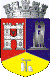 ROMÂNIAJUDEŢUL CLUJCONSILIUL LOCAL AL MUNICIPIULUI DEJStr. 1 Mai nr. 2, Tel.: 0264/211790*, Fax 0264/223260, E-mail: primaria@dej.ro 